2021 NIRSA Regional Flag Football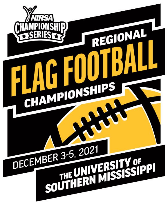 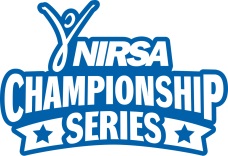 The University of Southern Mississippi – December 3-5, 2021Tournament Registration FormCollege/University Name: 					____________		Team Name: 							Division (circle one):       Men’s        Women’s      Co-Rec       Unified Team Rep Name: 						  	Team Rep Email Address: 						Address:							    	Phone: 							_______City: 				  State: ____  Zip: 	 All participants must comply with the NIRSA Championship Series eligibility guidelines. Players with questions about their eligibility or who have the need for additional support are encouraged to contact the NIRSA Director of National Sport Programs Valerie McCutchan.Incomplete forms or entries submitted without an entry form, entry fee, or Campus Recreation representative signature will NOT be accepted.  An original player certification form with your institution's Registrar’s seal must be received by the entry deadline of 11/29/2021. Please list players in ascending order by jersey number; Roster limit – 15 for Men’s and Women’s teams, 16 for Co-Rec teams*Co-Rec teams onlyCoaches: 													Entry Fee*:	NIRSA Institutional Member: $200		Non-NIRSA Institutional Member: $200Payment Options: Check (Payable to Southern Miss Campus Recreation)Address: 118 College Dr. # 5155 Hattiesburg, MS 39406 - Attn: Joshua BrunsonPay by phone at 601-266-5520  or		Pay online at https://campusrecreation.usm.edu/Entry Deadline:		Received by: 11/29/2021		Send Completed Forms to: joshua.brunson@usm.edu or by fax at 601-266-5677*Non-refundable, unless entry into the tournament is denied.  In the event that the tournament is cancelled due to circumstances beyond control, entry fees will not be refunded. PlayerJersey #Participant NameFormer Collegiate Varsity Player # of years on a collegiate varsity roster/squad list# of years on a NIRSA rosterEmail Address1YES / NO2YES / NO3YES / NO4YES / NO5YES / NO6YES / NO7YES / NO8YES / NO9YES / NO10YES / NO11YES / NO12YES / NO13YES / NO14YES / NO15YES / NO16*YES / NO